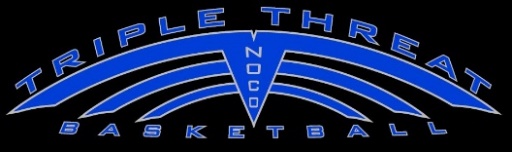 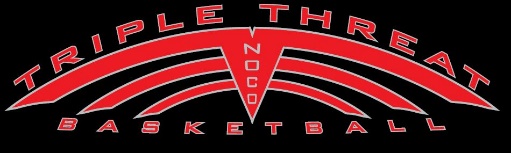 Contract for Basketball Players and their ParentsI/We, _________________________________________, realize that playing for Triple Threat is a unique privilege/opportunity and I/we promise to do the following: 1.) Will be committed and loyal to my Triple Threat Team/Family/Coaches and will only play for Triple Threat as playing for multiple times can potentially create confusion on schemes, discontent from teammates/families in regard to level of loyalty.  This is in the best interest of everyone involved.(Guest playing for a team in acceptable if there is no overlap to take away from Triple Threat Teammates)  2.) Attend practice on time when scheduled or notify the coaches (ahead of time if possible) why I am unable to attend. 3.) Focus on what the team is doing and try to use the practice time to improve my skills and my physical abilities. Those who put little or no effort into practice will likely not improve or know what is going on.  As a result playing time will be decreased. 4.) Treat everyone involved with our team with respect. This includes coaches, team mates, officials, opponents, and fans of both teams. 5.) Go to the coaches first if I have a problem related to the team. I will not complain to others until I have given the person I have a problem with an opportunity to correct it. 6.) Work hard to develop good habits by practicing with good form and appropriate effort. The habits we develop in practice are the habits that will determine how we play in the games. 7.) Keep grades up in school.As a parent of the above named player, I promise to do the following: 1.) Influence my child to abide by the contract they have signed. 2.)**Tournament fees, Travel Expenses, etc. are broken down equally between players/families.  I/we understand that if a player/family decides not to attend an event that they are still committing and obligated to cover our individuals/teams expense.  This is what is used to cover rooms, rooms for coaches, airfare for coaches, transportation, etc.**3.) Be an example of good sportsmanship at games and in the stands by making only positive comments about the coaches, players, and keeping criticism of the officiating to a minimum of volume and frequency, and treating fans of our opponents with respect. 4.) Be patient with coaches who are not giving your child the playing time you feel they deserve or if they are being too tough on your child in your eyes(There is probably a reason that you are not seeing/understanding). 5.) Understand each game is different and presents different situations that the coaches will do their best to adjust to.We, the coaches, promise to do the following: 1.) Treat each player like we would want our child to betreated. 2.) Give each player who pays attention and tries hard approximately equal practice time inscrimmages and drills. Those who loaf or don’t pay attention will be replaced in scrimmages or drills. 3.) Attempt to play each player in every game for a decent amount of minutes. In close games, the time may be more or less depending on the situation.  **50/50 playing time goal is throughout the year and not game to game**.4.) Be examples of good sportsmanship and character. 5.) Teach your child the skills to become the best player they can be. 6.) Listen to the players and be there for them on and off the court.1. We want our players to participate in other sports, but when it comes to basketball their commitment and loyalty should be towards their Triple Threat teammates, families.  This is in the best interest of all players/families.  We know that circumstances will arise when you must miss a practice, (vacation, illness, etc.). When this occurs the player/parents are to inform their coach in advance when possible.2. All players are to treat teammates opponents, and coaches WITH RESPECT AND COURTESY. Behavior that "puts other players and coaches down," or results in profanity, or demonstrates lack of self-control will not be tolerated.3. Playing for Triple Threat is a privilege!  Our cost is a fraction of any other competitive team/organization.  Fees/Budget will be put towards: Tournaments, practices, equipment, NCAA Coaching certifications, player gear-socks, shirts, balls, Travel compensation for coaches(Gas, Food, Hotel, etc.)and or any other miscellaneous items that often times arise for a team/program but at the discretion of the head coach/director.  **If a player is dismissed, quits or leaves a team their funds will not be refunded.**4. Players will be constantly evaluated on their demonstration of coachability, knowledge, hustle, mental and physical toughness, LOYALTY TO TEAM, UNSELFISHNESS, and the desire to improve their skill. Our goal is to field a team of players that consistently demand more of themselves, than is demanded by the coaches.5. Every game is unique, but we want to focus hard on competing, persevering, encouraging one another, having fun, and yes learn from each game regardless of Wins or Losses. Game substitutions will be made with that solely in mind. However, there will be situations where a player may be pulled from a game, despite theirability to contribute.***A player who exhibits unsportsmanlike conduct, or loses control, will be pulled and not re-enter.******Any other situation where the coach feels that removing a player will strengthen the team discipline andmorale will result in the reduction of playing time for a player.***6. The members of this team ARE EXPECTED TO WORK HARDER and with discipline, hustle,enthusiasm, teamwork, and dedication than other teams we come across. This is not a goal, THIS IS AN EXPECTATION.I understand that I have been invited to be a part of a very special team and I agree to abide by these expectations described on this sheet.______________________________                        ________________________Player Name                                                                    SignatureMy child and I have gone over the above expectations, and I/we agree to adhere to them as we recognize these are in the best interest of all the players, coaches, parents and the program.____________________________                          _________________________________Parent’s Names:                                                                Parent’s signatures